per E-Mail an:  mekokitaservice@lfm-nrw.de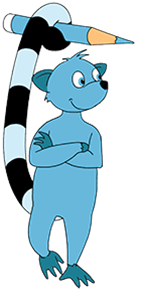 oderper FAX an 0521/67792

Bewerbungsformular zum LfM-Wettbewerb 
„Gewinnen Sie eine Medienpädagogin/einen Medienpädagogen!“Name der Einrichtung: 		___________________________________
Name der Leiterin/des Leiters:	___________________________________
Anschrift: 				___________________________________
Telefon:				___________________________________
E-Mail-Adresse:			___________________________________

Träger der Einrichtung:		___________________________________
Anschrift des Trägers:			___________________________________
Kontaktperson:			___________________________________
*Sollten Sie noch keine medienpädagogischen Aktivitäten in Ihrer Einrichtung durchgeführt haben, können Sie sich selbstverständlich dennoch gern bewerben. Begründen Sie dann bitte kurz, warum Sie am Wettbewerb teilnehmen. Ja, wir abonnieren den MekoKitaService der LfM

 Ja, ich bin damit einverstanden, dass der Name unserer Einrichtung als Gewinner des 
     Wettbewerbs auf der LfM-Website www.meko-kitas-nrw.de genannt wird._____________________________	              	         ______________________________(Ort und Datum) 	 					(Unterschrift Kita-Leitung)Bewerbungsschluss ist der 31.10.2014 (Datum des Eingangs)Wie viele Gruppen betreuen Sie in Ihrer Einrichtung?____ Gruppen
Wie viele Kinder sind jeweils in den Gruppen? ____ KinderBeschreiben Sie bitte kurz das sozialräumliche Umfeld, in dem Ihre Einrichtung liegt:Beschreiben Sie bitte kurz, ob und wenn ja, wie Sie in Ihrer Einrichtung Medienkompetenz vermitteln*:Haben Sie schon Medienkompetenzprojekte durchgeführt? Wenn ja, welche (exemplarisch)*? Gibt es in Ihrer Einrichtung eine Kollegin/einen Kollegen, die/der sich bereits speziell um das Thema „Medien“ kümmert*? Ja NeinWenn ja, in welcher Weise?